Minding the Gap Mailing ListHere at Wakefield Council, we take your privacy seriously and will only use your personal information for the purpose(s) listed in section 2 below.  This notice provides details of how the Council collects and uses information (data) about you.  We will keep your information (data) secure at all times.1.  Who we are.a)  The Controller for the information we hold is Wakefield Council.  Contact details:Telephone:  01924 306112Email: dataprotection@wakefield.gov.ukb)  If you have any queries regarding your information that we are using for the purpose outlined in section 2, please contact the Controller’s representative.  Contact details:Ian CopleyProgramme ManagerMinding the Gapicopley@wakefield.gov.uk01924 305632c)  The Council’s Data Protection Officer is the City Solicitor:  Contact details:Telephone: 01924 305211Email:  dpo@wakefield.gov.uk2. How we use your data:Minding the Gap will only collect data in relation to the circulation of the Minding the Gap News Brief and to advertise conferences organised by Minding the Gap.The data stored will only include:NamePositionOrganisationEmail addressTelephone numberMobile numberWe use this information to circulate information directly initiated by Minding the Gap.We will not share your information with any other organisation.3.  What authority does the Council have to collect and use this information?a)	Processing is necessary for compliance with a legal obligation.b)	Processing is necessary for the performance of a task carried out in the public interest or in the exercise of official authority vested in the Controller.4. How long will we keep your data?We will keep your personal information collected for the purpose(s) detailed in section 2 for a period of [6 years] after which time it will be deleted from our systems.  The reason for keeping information for this period of time is as stated in section 25. Your rights and your personal dataUnder the GDPR you have the following rights:Right of AccessYou have a right of access to the personal information that the Council holds about you, and/or the right to be given a copy of the data undergoing processing.Right to RectificationYou have the right to request that the Council corrects any personal data if it is found to be inaccurate, incomplete or out of date. Right to ErasureIn certain circumstances, you may have the right to request your personal data is erased.Right to Restriction of ProcessingYou have the right, where there is a dispute in relation to accuracy or lawfulness of processing of your personal data, to request that a restriction is placed on further processing.Right to PortabilityYou have the right to request the Council provide you with your personal data and where possible, to transmit that data directly to another data controller.  However, this only applies to data that you have provided to us and not to all the information that the Council holds about you. Right to Object to ProcessingIn certain circumstances, you may have a right to object to the processing of your personal data. Right of ComplaintYou have a right to lodge a complaint with the Information Commissioner, please find contact details below. Information Commissioner's Office
Wycliffe House
Water Lane
Wilmslow
Cheshire
SK9 5AFTel: 0303 123 1113 (local rate) or 01625 545 745 if you prefer to use a national rate numberTo exercise any of your rights, you should contact the Data Controller’s representative as shown in section 1b.6.  Further processing If we wish to use your personal data for a new purpose, not covered by this Transparency Notice, then we will provide you with a new Transparency Notice explaining this new use prior to commencing the processing and setting out the relevant purposes and processing conditions. 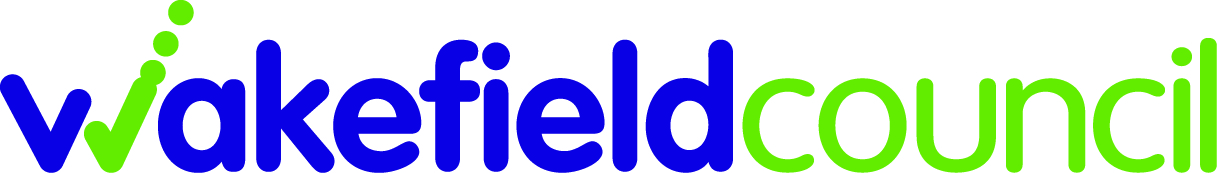 